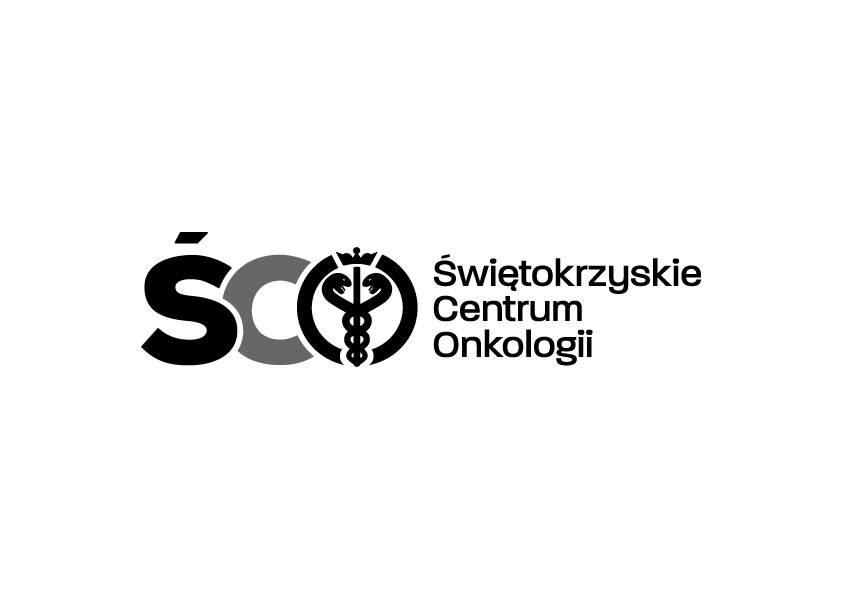 Adres: ul. Artwińskiego , 25-734 Kielce  Sekcja Zamówień Publicznychtel.: (0-41) 36-74-279  11.08.2023r.Informacja o kwocie na sfinansowanie zamówienia Dot. IZP.2411.152.2023.IA: Zakup wraz z dostawą materiałów i  akcesoriów stosowanych 
w dekontaminacji wyrobów medycznych dla Centralnej Sterylizatorni Świętokrzyskiego Centrum Onkologii w Kielcach.Działając na podstawie art. 222 ust. 4 ustawy z dnia 11 września 2019 r. – Prawo zamówień publicznych, Zamawiający przekazuje informacje dotyczące kwoty jaką zamierza przeznaczyć na sfinansowanie zamówienia:Wartość  brutto/ZŁPAKIET NR 1283.518,08 złPAKIET NR 213.350,60 złPAKIET NR 323.739,00 złRAZEM:320 607,68 zł